Чем подкармливать птиц зимой?  Можно: - семена подсолнечника, тыквы, арбуза, дыни - просо, овес, льняное и конопляное семя - семена трав и сорняков - шишки хвойных деревьев - арахис (нежирный, несоленый) - фрукты и ягоды (свежие или сухие, кусочками) - несоленое свиное сало - творог средней жирности, смешанный с белыми панировочными сухарями - натертое яйцо, сваренное вкрутую - мучные черви  Нельзя: - жареное, соленое (жареные и соленые семечки, соленое сало) - испорченную и заплесневелую пищу - прогорклое зерно - пшено - черный хлеб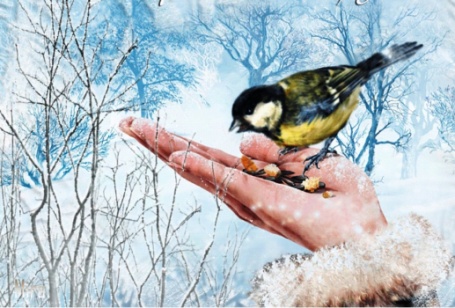 Почему необходимо помогать птицам зимой?Для птиц зима самое холодное и голодное время, так как нет обычных кормов – семян, насекомых. Голодом страшна зима птицам, а не холодом.Сыта птаха – и тепло ей под пухом и перьями. Земля покрыта снегом. Где зимой добыть еду? Эту нелегкую задачу птицы лесов и полей решают по-разному: кто разыскивает в складках коры жуков и пауков, а кто ищет корм на кустах и деревьях. Ведь на многих из них остались почки и семена. Из каждых 10 зимующих птиц 9 погибает от голода. А птенцы одной синицы, погибшей за зиму, могли бы уничтожить до 1 080 000 насекомых. Насекомоядные птицы не выносят и дня голодания. Зимующие птицы, наевшись, не садятся спать или отдыхать, как куры, а с еще большей энергией начинают искать насекомых. В холодные дни птицы ищут корм в течении всего дня.     Человек может помочь им пережить стужу, тем самым сохранить их численность.Муниципальное бюджетное дошкольное образовательное учреждениеЦентр развития ребенка – детский сад № 16Г. Нытва, Пермский крайПамятка для родителей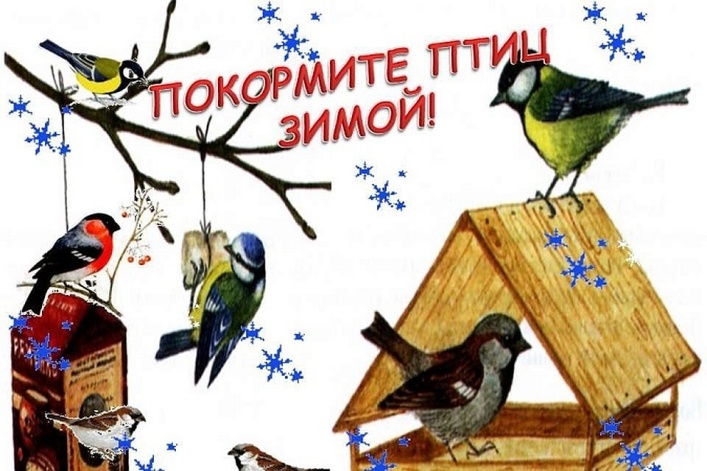 Доброе дело или как помочь птицам зимойНытва 2021Правила подкормки птиц Во время подкормки птиц не сорите в лесу, парке: не оставляйте, бумажные и полиэтиленовые пакеты, жестяные банки и коробки. Кормушки для птиц должны быть очень скромными, лучше не раскрашенными. Корма в кормушке должно быть немного и только нужного птицам: семена дикорастущих трав, крошки хлеба, подсолнухи, кусочки не соленого сала. Кормите птиц регулярно. Птиц нельзя подкармливать время от времени: именно зимой им очень нужна ваша поддержка, в морозы и метели гибнет большая часть птиц.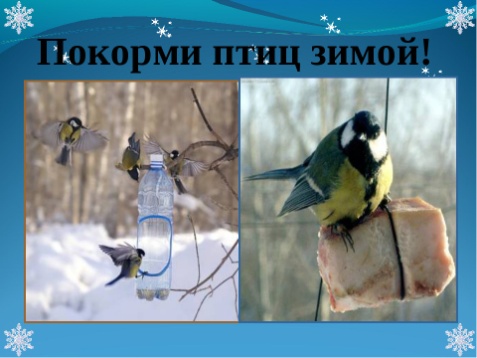 Кормушка для птиц из коробки Этот способ отличается максимальной экономией личных денежных средств и не требует много времени, но при этом позволяет создать полноценное надежное убежище для птиц в процессе их подкрепления. Выполните работу следующим образом: 1. Подготовьте пакет из-под молока или картонную коробку нужного размера. 2. Отдайте предпочтение плотному материалу. 3.Сделайте с помощью карандаша предварительные отметки отверстий по бокам кормушки, которые станут входом для птиц. Важно! Сделайте не одно отверстие, а 3-4, так как птицы не любят замкнутого пространства, но разместите их так, чтобы от этого не снижалась прочность конструкции.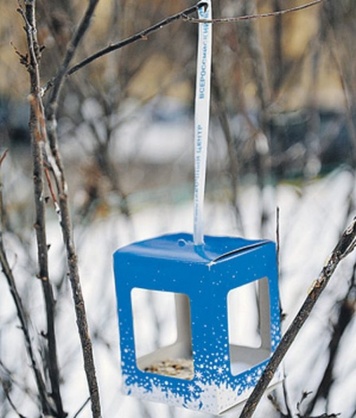 Составила: воспитательТомилина В.АПокормите птиц зимой!Голодно зимою птичкам,Этим крохам-невеличкам.Снег засыпал все дорожки,Где найти им хлеба крошки?И решили дети дружно,Что помочь малышкам нужно.Прибежали на опушку,Прикрепили там кормушку.- Ждите, птички, нас опять,Сделаем ещё штук пять.Дружно птички корм клюют,Новые кормушки ждут.Дети, птичек берегитеИ почаще их кормите.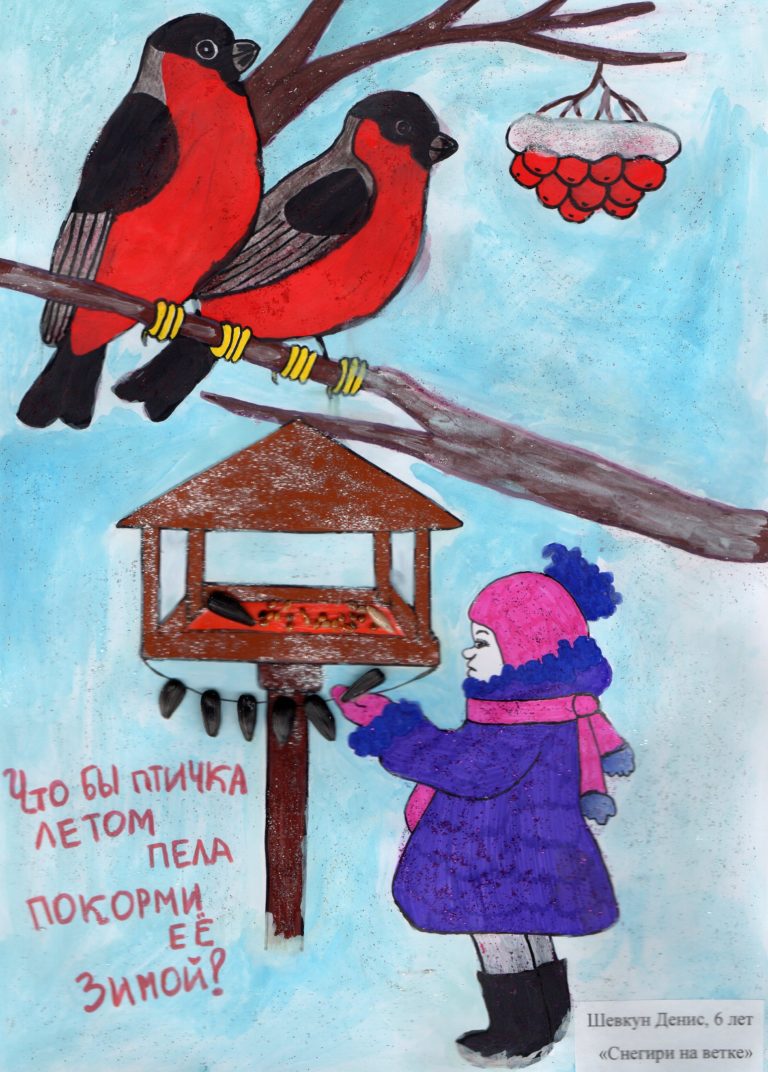 